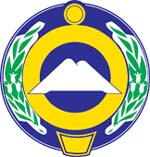 Управление государственного жилищного надзораКарачаево-Черкесской РеспубликиПРИКАЗ10.04.2017 г.                                    г. Черкесск                                                  № 29-п Об утверждении Порядка организации и проведения антикоррупционной экспертизы нормативных правовых актов разрабатываемых Управлением и иных документовВ соответствии с Федеральным законом от 17.07.2009 № 172-ФЗ          «Об антикоррупционной экспертизе нормативных правовых актов и проектов нормативных правовых актов», постановлением Правительства Российской Федерации от 26.02.2010 № 96 «Об антикоррупционной экспертизе нормативных правовых актов и проектов нормативных правовых актов», и Указом Президента Карачаево-Черкесской Республики от 17.07.2009 № 107 «Об утверждении порядка организации и проведения антикоррупционной экспертизы нормативных правовых актов Карачаево-Черкесской Республики и их проектов»ПРИКАЗЫВАЮ:1. Утвердить Порядок организации и проведения антикоррупционной экспертизы нормативных правовых актов разрабатываемых Управлением и их проектов (приложение).3. Контроль за исполнением настоящего приказа возложить на заместителя начальника Управления Э.Д. Суюнова.2. Приказ от 14.01.2015 № 2-п признать утратившим силу.Начальник Управления                                                                     Х-М. Я. ТаушунаевПриложение 1к приказу от 10.04.2017 № 29-пПОРЯДОКорганизации и проведения антикоррупционной экспертизы проектов нормативных правовых актов разрабатываемых Управлением и иных документовI. Общие положения1.	Настоящий Порядок организации и проведения антикоррупционной экспертизы проектов нормативных правовых актов, разрабатываемых Управлением и иных документов (далее - Порядок) разработан в соответствии с Федеральным законом от 25.12.2008 № 273-ФЗ «О противодействии коррупции», Законом Карачаево-Черкесской Республики от 13.03.2009 № 1-РЗ «Об отдельных вопросах по противодействию коррупции в Карачаево-Черкесской Республике».2.	Основной задачей применения настоящего Порядка является обеспечение проведения антикоррупционной экспертизы проектов нормативных правовых актов разрабатываемых Управлением, действующих нормативных правовых актов разработанных Управлением, а также правовых актов ненормативного характера, принимаемых Управлением.3.	Антикоррупционная экспертиза проводится в соответствии с Методикой проведения антикоррупционной экспертизы проектов нормативных правовых актов и проектов нормативных правовых актов, утвержденной постановлением Правительства Российской федерации от 26.02.2010 № 96 «Об антикоррупционной экспертизе нормативных правовых актов и проектов нормативных правовых актов» (далее - Методика) ведущим специалистом-экспертом-юристом отдела кадровой, правовой работы.4.	К формам проведения антикоррупционной экспертизы относятся:4.1. Антикоррупционная экспертиза, осуществляемая при подготовке проектов правовых актов.4.2.	Антикоррупционная экспертиза, осуществляемая при проведении юридической (правовой) экспертизы подготовленных проектов правовых актов.4.3.	Антикоррупционная экспертиза действующих правовых актов. 5.	Антикоррупционная экспертиза проектов правовых актов проводится в порядке и сроки, установленные для проведения юридической (правовой) экспертизы.2. Антикоррупционная экспертиза, осуществляемая при подготовке проектов правовых актов6.	При подготовке проектов нормативных правовых актов антикоррупционная экспертиза проводится посредством анализа на коррупциогенность разрабатываемых норм проектов правовых актов в соответствии с Методикой.При подготовке проекта правового акта ненормативного характера антикоррупционная экспертиза может проводиться по поручению начальника Управления.7.	Результатом антикоррупционной экспертизы, осуществляемой при подготовке проектов правовых актов, является отсутствие в подготовленном проекте правового акта норм, содержащих типичные и иные коррупциогенные факторы и проявления коррупциогенности.8.	Результат анализа на коррупциогенность разрабатываемых норм проектов правовых актов отражается в пояснительной записке к проекту правового акта в виде выводов об отсутствии в проекте норм, содержащих типичные и иные коррупциогенные факторы и проявления коррупциогенности.3. Антикоррупционная экспертиза, осуществляемая при проведении юридической (правовой) экспертизы подготовленныхпроектов правовых актов9.	При проведении юридической (правовой) экспертизы проектов нормативных правовых актов одновременно в обязательном порядке проводится антикоррупционная экспертиза.Исключение составляют проекты, разработка которых вызвана необходимостью приведения нормативного правового акта Карачаево-Черкесской Республики в соответствие с федеральным законодательством или решением суда, вступившим в законную силу.10.	Ведущий специалист-эксперт-юрист отдела кадровой, правовой работы и документационного обеспечения проводит антикоррупционную экспертизу всех разработанных Управлением проектов нормативных правовых актов, в том числе ведомственных.Ведущий специалист-эксперт-юрист отдела кадровой, правовой работы и документационного обеспечения проводит антикоррупционную экспертизу проектов правовых актов ненормативного характера по поручению начальника Управления.11.	Результаты антикоррупционной экспертизы, отражаются в пояснительной записке к проекту правового акта в виде выводов об отсутствии в проекте норм, содержащих типичные и иные коррупциогенные факторы и проявления коррупциогенности, либо в заключении, подготавливаемом по итогам юридической (правовой) экспертизы проекта правового акта при его направлении на юридическую (правовую) экспертизу в Государственно-правовое управление Президента и Правительства Карачаево-Черкесской Республики.4. Антикоррупционная экспертиза действующих правовых актов12. Антикоррупционная экспертиза действующих ведомственных правовых актов нормативного и ненормативного характера проводится ведущим специалистом-экспертом-юристом отдела кадровой, правовой работы и документационного обеспечения по поручению начальника Управления.Результаты антикоррупционной экспертизы, проведенной ведущим специалистом-экспертом-юристом отдела кадровой, правовой работы и документационного обеспечения, отражаются в экспертном заключении, представляемом начальнику Управления.13.	Антикоррупционная экспертиза действующих нормативных правовых актов, в том числе ведомственных, проводится при мониторинге их применения ведущим специалистом-экспертом-юристом отдела кадровой, правовой работы и документационного обеспечения.5. Заключительные положения14.	Положения проекта правового акта, содержащие коррупциогенные факторы, выявленные при проведении антикоррупционной экспертизы, устраняются на стадии доработки проекта правового акта.15.	К проекту правового акта, вносимому на рассмотрение Президента Карачаево-Черкесской Республики или в Правительство Карачаево-Черкесской Республики, прилагаются все поступившие экспертные заключения, составленные по итогам антикоррупционной экспертизы, в том числе независимой.16.	Государственные гражданские служащие, проводящие антикоррупционную экспертизу, несут дисциплинарную ответственность за исполнение своих обязанностей по проведению антикоррупционной экспертизы в соответствии с Законом Карачаево-Черкесской Республики от 05.07.2005 № 49-РЗ «О государственной гражданской службе Карачаево-Черкесской Республики».С приказом ознакомлены:Байкулов Радмир Арсенович Дрога Анастасия ЮрьевнаЗбарская Наталья ПетровнаИванив Дмитрий БорисовичИсакова Залина СафаровнаКаракетова Арина ХажмуратовнаКатчиев Исмаил АлхазовичСатучиев Руслан РамазановичУзденова Зарема ХалисовнаЧотчаева Медина Алиевна